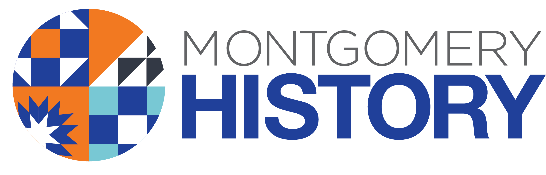 Montgomery History Membership Rates and BenefitsPlease contact Stacie Vodra, Office Manager, at SVodra@MontgomeryHistory.org or 301-340-2825 with questions or concerns—we welcome your input!Sligo 		$40.00 Subscription to the History Matters newsletter Unlimited access to our Jane C. Sween Library (reproduction charges still apply)Subscription to the e-newsletter History Happenings10% discount in the Museum Shop and reduced program feesSeneca 	$60.00 		Includes all of the above, plus:Mailed subscription to bi-annual journal, The Montgomery County StoryRock Creek 	$125.00		Includes all of the above, plus:Invitations to other special eventsPatuxent	$250.00		Includes all of the above, plus:Choice of 3 back issues of The Montgomery County StoryPotomac	$500.00		Includes all of the above, plus:$25 Gift Certificate for the Museum ShopJOIN MONTGOMERY HISTORY OR RENEW TODAY!
Name__________________________________________________Email __________________________________________________Address________________________________________________City/State/Zip____________________________________________Phone _____________________ Date of Birth _________________Method of Payment:___ A check payable to Montgomery History is enclosed___ Please charge my  ___Visa   ___Mastercard   ___DiscoverAcct#______________________________________Exp. Date______Code on back_____Signature ___________________________________Deposit Date:_________   Date Entered PP:__________   Source:  ____________Montgomery History is a 501(c)(3) nonprofit organization. Donations are tax deductible to the fullest extent allowed by law.  Thank you!Please return to: Montgomery History, 111 W. Montgomery Ave., Rockville, MD 20850Or pay easily online at MontgomeryHistory.org/Membership/